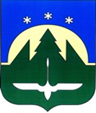 Городской округ Ханты-МансийскХанты-Мансийского автономного округа – ЮгрыДУМА ГОРОДА ХАНТЫ-МАНСИЙСКАРЕШЕНИЕ№ 428-VI РД		                                                         Принято									   29  мая 2020 годаОб отчёте об исполнении бюджета города Ханты-Мансийска за первый квартал 2020 годаРассмотрев отчёт об исполнении бюджета города Ханты-Мансийска
за первый квартал 2020 года, утвержденный постановлением Администрации города Ханты-Мансийска от 27 апреля 2020 года № 482 «Об утверждении отчета об исполнении бюджета города Ханты-Мансийска за первый квартал 2020 года», руководствуясь частью 1 статьи 69 Устава города
Ханты-Мансийска,Дума города Ханты-Мансийска РЕШИЛА:1.Принять к сведению отчёт об исполнении бюджета города                         Ханты-Мансийска за первый квартал 2020 года. 2.Настоящее Решение подлежит официальному опубликованию                            в средствах массовой информации.ПредседательДумы города Ханты-Мансийска                                                    К.Л. Пенчуков  Подписано 29 мая 2020 года